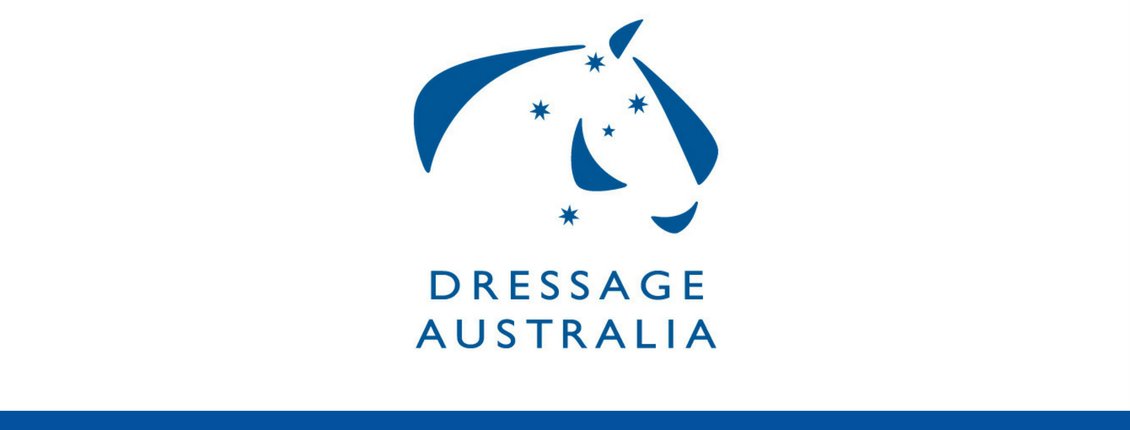 Expressions of Interest to host theAustralian Amateur Owner Rider Dressage Championships for 2020The Equestrian Australia Dressage Committee (EADC) invites all dressage event organisers to apply to host the 2020 Australian Amateur Owner Rider Dressage Championships.The venue, footing, stabling and facilities should be of a standard in keeping with this newest edition to our National Major Championships.Facilities for competitors, spectators and media should be of a superior standard. With regards to media facilities, it is advisable to offer a dedicated media Centre, which is managed by a media liaison officer, and offering working internet and timely delivery of results.Facilities need to be in the capacity of the following:5-6 competition arenas2 general training areas2-3 warm-up arenasIndoor arena with generous seating.Recommended 200 stables plusTruck and float parking areasDay stalls or yardsCamping facilities inc. sufficient access to power and water to cater for entry numbers.Rules 10.1 -10.10 and 10.11.3 of the Australian Dressage Rules provide overall guidelines on the facilities and technical requirements to conduct an Australian Dressage Championship, albeit the Conditions of Entry for an Australian Amateur Owner Rider Championship differ in certain requirements and areas. The Schedule for the 2019 AAOR Championships is also available on request.Dates: The date of the event is at the discretion of the Organising Committee, however should not impact on other major national and state championships.  Budget: It is possible that Federal, State and Local Government Grants may be available upon application to those authorities. In the past, and at the discretion of the Organising Committee, the budget has also included a fee for the Director of the Event.  The EADC will assess all submissions, after which the EADC will appoint the Organising Committee to host the 2020 Australian Amateur Owner Rider Dressage Championships.Expression of Interest to run the2020 Australian Amateur Owner Rider Dressage ChampionshipsName of Organising CommitteeDate of Event: _____________________________________________________________________________Location of Event:Name of main contact:Ph:	Mobile:Email:1. Please describe previous experience at organising major national (or state) level events in Australia2. Please describe the facilities that your venue provides in terms of stabling, number of arenas and arena surfaces, seating capacity, any indoor facility.3. Please describe covered seating and VIP hospitality facilities at your venue4. Please provide some detail of a proposed media/communication plan or experience in this area and facilities offered for the media5. Please provide details of a marketing plan6.	Please list your predicted Income and Expenses.EOI must be received by Friday 17th April 2020 EOI and all enquiries to be sent to: Equestrian Australia Committee Liaison Officer, Jenny Merity
PH: 02 8762 7777Email: jenny.merity@equestrian.org.au INCOMEINCOMEEXPENSESEXPENSESSource of IncomeAmountExpenseAmount